Nº DE REFERENCIAHERRAMIENTAIMAGEN1Escofinas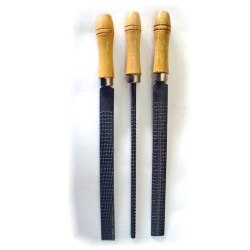 2Tijeras de electricista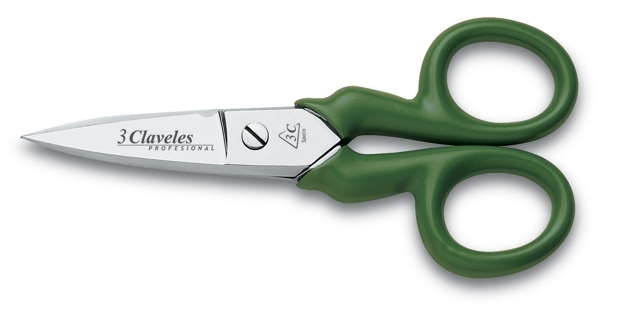 3Papel de lija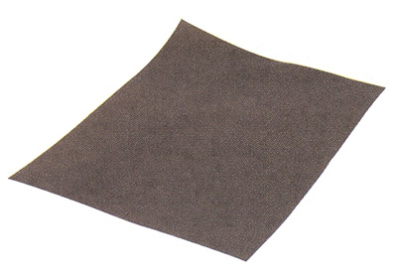 4Regla de 500 ml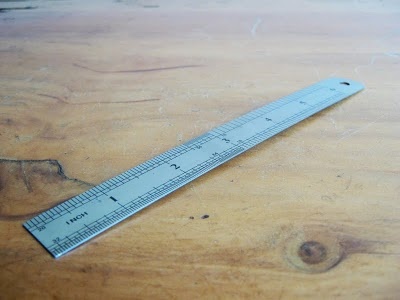 5Remachadora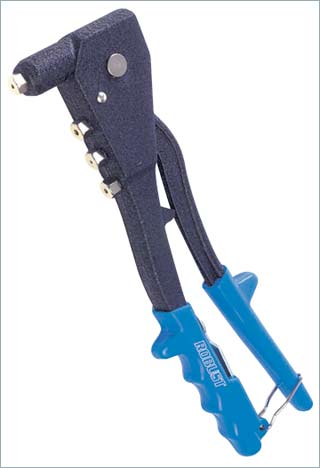 